Trousse d’outils de vérification des compétencesS’assurer de la compétence des professionnels de la santé en matière de mise en œuvre de l’Initiative Hôpitaux amis des bébésAnnexe E Questions à choix multiples pour la vérification des connaissances (sans les réponses)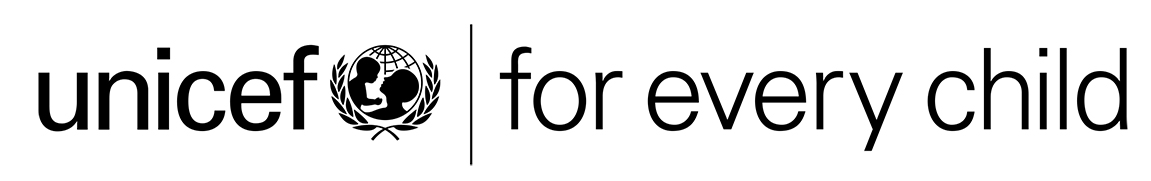 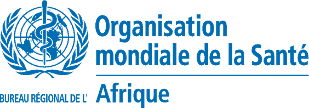 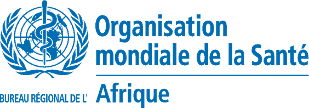 ISBN : 978-929031349-6© Bureau régional de l’Organisation mondiale de la Santé pour l’Afrique [2022]Certains droits réservés. La présente publication est disponible sous la licence  CC BY NC-SA 3.0 IGONB: The link to the French language license is https://creativecommons.org/licenses/by-nc-sa/3.0/igo/deed.frQuel article est mentionné dans le Code international ?  (PI # 1) Le tire-lait.Les aliments commercialisés pour nourrissons de plus de six mois.Le lait commercial pour enfants de trois ans ou moins.Les téterelles.Lequel des éléments ci-après compromet l’allaitement?  (PI # 2)Fournir une liste de groupes de soutien communautaires.Offrir du lait commercial dans les premières heures qui suivent la naissance.Discuter du régime alimentaire personnalisé du nourrisson avec les mères.Déclarer que la mère fait du bon travail.Comment un professionnel de la santé devrait-il réagir si du matériel d’information lui est offert par le représentant d’une entreprise produisant des aliments pour nourrissons ?  (PI # 3)Accepter les documents traitant d’autres sujets que l’alimentation du nourrisson.Accepter les documents d’information des patientes relatifs à l’allaitement.Accepter les outils cliniques sur lesquels figurent le logo des entreprises.N’accepter que les informations scientifiques et factuelles sur leurs produits.Comment un professionnel de la santé devrait-il réagir si des cadeaux lui sont offerts par le représentant d’une entreprise produisant des aliments pour nourrissons ?  (PI # 4)Accepter des produits pour les femmes itinérantes.Refuser tout don financier ou matériel.Refuser les dons financiers, mais accepter les dons matériels.Accepter du matériel de bureau parce que cela n’influence pas le jugement.Pourquoi les professionnels de la santé devraient-ils refuser les incitations financières ou matérielles ?  (PI # 5)Elles peuvent être acceptées lorsque le budget est serré.Elles peuvent être acceptées si les parents ne le voient pas.Elles peuvent être acceptées si toutes les entreprises produisant des aliments pour nourrissons sont traitées de façon égale.Cela donne l’impression que le professionnel de la santé fait la promotion du produit.Comment les professionnels de la santé peuvent-ils aider les établissements ou les influencer afin qu’ils ne fassent pas de promotion délibérée ou accidentelle de biberons ou de tétines ?  (PI # 6)En interdisant toute affiche ou document comportant des images de biberons ou de tétines. En faisant en sorte que les parents voient les produits couverts par le Code.En affichant des images et en apposant des affiches présentant des bébés à qui l’on donne le biberon.En permettant la vente de biberons et de tétines au public.Quel élément fondamental devrait être inclus dans la politique d’alimentation des nourrissons des établissements ?  (PI # 7)Les produits d’alimentation infantile spécifiques utilisés dans l’établissement.Les médicaments utilisés pour la suppression de la lactation.Le soutien à toutes les mères, y compris celles qui n’allaitent pas.Les heures de visite et les directives concernant les visites.En tant que professionnel de la santé dans cet établissement, lequel des aspects ci-après pouvez-vous ignorer ?  (PI # 8)Informer les parents de la politique.Recueillir des données sur le taux d’allaitement.Informer le public sur la politique de l’établissement.Déterminer qui est chargé du respect du Code.Que doit faire un professionnel de la santé relativement à la politique d’alimentation des nourrissons ?  (PI # 8)Se conformer à la politique en public seulement.Se conformer à la politique d’alimentation des nourrissons dans toutes ses interactions avec les parents.Réprimander les professionnels de la santé qui ne respectent pas la politique d’alimentation des nourrissons.Déterminer qui est chargé de veiller à la conformité du Code.Pourquoi les pratiques des hôpitaux font-elles l’objet d’un suivi ?  (PI # 9)Parce que la haute administration doit compiler des données.Afin de déterminer si les objectifs fixés sont atteints.Parce que l’administration veut s’assurer que tous les patients sont traités de la même manière.Nous avons un groupe de vérification qui effectue un suivi afin de présenter des rapports aux autorités.Lequel de ces indicateurs est considéré comme un indicateur sentinelle (clé) en matière de suivi des pratiques recommandées par l’Initiative Hôpitaux amis des bébés ?  (PI # 10)Le taux de césariennes. La satisfaction des mères à l’égard des services hospitaliers.Les heures de formation des professionnels de la santé.Le taux d’initiation de l’allaitement et le taux d’allaitement exclusif.
Parmi les questions suivantes, laquelle constitue une question ouverte ?  (PI # 11)Y a-t-il quelqu’un qui vous aide à prendre vos décisions en matière d’alimentation ?Qu’avez-vous entendu dire sur l’allaitement ?Avez-vous l’intention d’allaiter?Votre mère a-t-elle allaité ?Lorsque vous discutez de l’importance de l’allaitement avec une femme enceinte, laquelle de ces formulations est la plus appropriée ?  (PI # 12)La lactation pendant plusieurs mois réduit le risque que vous développiez un cancer du sein.L’allaitement exclusif retarde la fertilité post-partum.Le nourrisson passe plus facilement d’une étape instinctive à l’autre.L’allaitement est bon pour votre santé et pour celle de votre bébé.Une mère dit : « J’ai peur que l’allaitement soit douloureux. » Parmi les réponses suivantes, laquelle est susceptible d’augmenter sa confiance par rapport à l’allaitement ?  (PI # 13)Pour la plupart des femmes, la douleur ne dure pas longtemps.Si vous écoutez ce que je vous explique, vous n’aurez pas mal.Malheureusement, beaucoup de mères expérimentent de la douleur.Vous craignez d’avoir mal… connaissez-vous quelqu’un qui a eu mal ?Une mère dit : « Ma mère n’a pas allaité et ne sait pas comment m’aider. » Laquelle de ces suggestions montre que vous comprenez ses préoccupations ?  (PI # 14)Craignez-vous que votre mère ne puisse pas vous aider à allaiter?Donnez-lui cette brochure sur l’allaitement pour qu’elle puisse comprendre.Les grands-mères ont tendance à donner beaucoup de conseils. Il serait peut-être préférable que vous vous concentriez sur des informations plus récentes.Beaucoup de femmes enceintes disent cela. Elle trouvera des façons de vous aider.Quelle est la durée d’allaitement exclusif recommandée au niveau mondial ?  (PI # 15)Au moins un mois.Quatre à six mois.Douze mois.Six mois.Quelle est la durée d’allaitement recommandée au niveau mondial ?  (PI # 15)Jusqu’à ce que le lait maternel se tarisse.Deux ans ou plus.Aussi longtemps que possible.Au moins un an.Selon les recommandations mondiales, à quel moment l’allaitement devrait-il commencer ? (PI # 15)Dans les 24 heures qui suivent la naissance.Dans les 12 heures qui suivent la naissance.Immédiatement après la naissance (dans la première heure).Lorsque le lait maternel commence à couler.Parmi les risques suivants, lequel correspond à un risque auquel sont exposés les bébés qui ne sont pas allaités ?  (PI # 15)Risque plus élevé de diarrhée.Risque plus élevé de ne pas nouer des liens avec le père.Risque plus élevé d’être infectés par le ver de Guinée.Risque plus élevé de contracter le paludisme.Pourquoi l’allaitement est-il important pour le bébé ?  (PI # 15)Les bébés allaités sont plus proches de leur mère tout au long de leur vie.L’alimentation au lait commercial permet que le père du bébé soit davantage impliqué. Je ne crois pas que l’allaitement soit différent de l’alimentation à l’aide de formules commerciales. Les bébés allaités au sein sont en meilleure santé..Pourquoi l’allaitement est-il important pour la mère ?  (PI # 15)L’allaitement fait partie des devoirs d’une mère.L’allaitement réduit les risques de développer un cancer du sein ou de l’ovaire.L’allaitement réduit les risques d’hypercholestérolémie.L’allaitement permet à la mère de devenir enceinte peu après la naissance.Pour quelle raison importante un peau-à-peau prolongé entre la mère et le bébé doit-il avoir lieu immédiatement après la naissance ? (PI # 16)Le bébé est colonisé par les bactéries normales et saines de la mère. Il est également réchauffé par son corps.Cela permet au professionnel de la santé d’effectuer toutes les interventions postnatales. La mère est colonisée par les bactéries du bébé.Cela permet à la mère de déterminer le sexe du bébé.Que devriez-vous discuter avec une femme enceinte au sujet de l’allaitement ?  (PI # 16)Les aliments particuliers qui lui permettront de produire plus de lait.L’allaitement précoce et exclusif. Comment mettre une couche au bébé.Les meilleurs types de biberons.. Qu’allez-vous vous assurer de discuter avec une femme enceinte  au sujet de l’allaitement?  (PI # 16)L’importance de l’allaitement et de son exclusivité.L’importance de s’assurer que le partenaire approuve l’allaitement.L’importance de l’approbation de sa mère.L’importance de préparer ses seins pour l’allaitement.Nommez au moins un facteur qui améliore l’expérience vécue par la mère pendant la naissance.  (PI # 17)Le rasage systématique des poils pubiens et la réalisation d’un lavement. Le soutien émotionnel qu’apporte la présence continue d’une personne de son choix.Le fait de demander à la mère de s’étendre sur le dos pendant le travail.Le refus de la nourriture et des liquides pendant le travail.Pourquoi un contact peau-à-peau immédiat et ininterrompu entre la mère et le nouveau-né est-il important pour la mère sur le plan physiologique ?  (PI # 18)L’attention de la mère est tournée vers le nouveau-né et non vers les activités qui se déroulent dans la salle de naissance.Les hormones libérées pendant le contact peau-à-peau facilitent l’allaitement.Le cordon ombilical peut émettre des pulsations 60 secondes avant d’être coupé.Les mères aiment le contact peau-à-peau.Pourquoi un contact peau-à-peau immédiat et ininterrompu entre la mère et le nouveau-né est-il important pour la mère sur le plan physiologique ? (PI # 18)L’attachement est facilité par le contact visuel et le toucher.La mère reconnaît son nourrissonLa mère peut stimuler son bébé.Le bébé est plus calme parce que sa mère est plus calme.Pourquoi un contact peau-à-peau immédiat et ininterrompu entre la mère et le nouveau-né est-il important pour le bébé sur le plan physiologique ?  (PI # 19)Le contact peau-à-peau augmente le rythme cardiaque du bébé.L’allaitement est facilité parce que le nourrisson est proche du mamelon.La glycémie (le taux de sucre dans le sang) du nourrisson augmente.La glycémie (le taux de sucre dans le sang) est maintenue à un niveau normal.Pourquoi un contact peau-à-peau immédiat et ininterrompu entre la mère et le nouveau-né est-il important pour le bébé sur le plan physiologique ?  (PI # 19)Le bébé noue plus rapidement des liens avec sa mère en raison de leurs expressions mutuelles.Le bébé est moins stressé parce que sa mère est plus calme.Le bébé pleure moins et ses parents sont contents.Le bébé et la mère se sentent plus en sécurité.Quel est la séquence recommandée pour placer le nouveau-né en peau-à-peau avec sa mère ?  (PI # 20)Sécher le nouveau-né afin de réduire l’évaporation ; évaluer sa respiration, sa couleur et sa réactivité ; puis le coucher sur le côté avec sa mère.Placer le bébé en peau-à-peau sur sa mère dès sa naissance ; assécher immédiatement sa tête et son dos du nouveau-né sont soigneusement séchés ; déterminer si l’état du nouveau-né est stable pendant le peau-à-peau.Déterminer si l’état du nouveau-né est stable avant de le placer sur sa mère ; le sécher afin de réduire l’évaporation ; puis le placer en face à face avec sa mère.Effectuer le peau-à-peau immédiatement après la naissance pour tous les bébés nés à terme ; déterminer si leur état est stable pendant le peau-à-peau; évaluer la respiration, la couleur et l’ouverture des yeux du nouveau-né.Quels sont les principaux éléments à évaluer pendant le peau-à-peau entre le nouveau-né et sa mère ?  (PI # 21)Le poids du bébé, son rythme cardiaque, la présence d’un bonnet ou d’un chapeau sur sa tête ;Les pleurs, la position, la température ;Les expressions, l’ouverture des yeux, la saturation en oxygène ;La couleur, la respiration, les mouvements libres de la tête et du cou.Pourquoi le peau-à-peau ne devrait-il pas être interrompu ?  (PI # 22)La glycémie (le taux de sucre dans le sang) du nouveau-né va augmenter.La température du nouveau-né va baisser.Le tonus du nouveau-né va baisser.Le taux de cortisol du nouveau-né va baisser.Dans quelles situations serait-il acceptable d’interrompre le peau-à-peau dans les deux heures qui suivent la naissance ?  (PI # 23)Lorsque la mère a eu une césarienne.Pour un premier examen approfondi du nouveau-né.En cas de problème médical.Lorsque la mère est nauséeuse.Quelle est la procédure recommandée pour transférer la mère et le bébé ensemble dans une autre pièce ? (PI # 24)Placer le nouveau-né enveloppé en position verticale entre les seins de la mère ; la mère doit croiser ses bras autour du bébé pour bien le maintenir.Placer le nouveau-né en peau-à-peau sur la personne qui accompagne la mère et le couvrir avec une couverture sèche.   Placer le nouveau-né enveloppé dans les bras de la personne qui accompagne la mère. Garder le bébé en peau-à-peau avec sa mère, recouvert d’une couverture sèche, et s’assurer qu’il est bien maintenu. Pourquoi la première tétée est-elle importante dans les deux premières heures, lorsque le bébé est prêt ?  (PI # 25)Cela permet de prévenir la déshydratation du bébé.Lorsque l’enfant est nourri, sa glycémie (le taux de sucre dans son sang) est normale.La mère peut se reposer en toute sécurité après la première tétée.La succion déclenche le démarrage normal de la production de lait.Quelle séquence d’actions décrit le mieux au moins trois aspects d’une prise en charge sans danger du nouveau-né dans les deux premières heures qui suivent sa naissance ? (PI # 26)La mère est en position couchée, le bébé est étendu sur l’abdomen de sa mère, le bébé est bien couvert avec deux couvertures afin que sa température reste stable.La mère est couchée à plat sur le lit, la respiration, la couleur et la réactivité du bébé sont régulièrement évaluées, le bébé est bien enveloppé dans la couverture afin que sa température reste stable.La mère est en position semi-assise ; la respiration, la couleur et la réactivité du bébé sont régulièrement vérifiées ; le nez et la bouche du bébé sont toujours visibles.La mère est couchée à plat sur le lit, le bébé est étendu sur l’abdomen de sa mère, la tension artérielle et le pouls de la mère sont régulièrement contrôlés.Lorsque le bébé est placé en peau-à-peau avec sa mère à la naissance, quels comportements innés devrait-il démontrer avant de prendre le sein ? (PI # 27)Se calmer lentement afin que quelqu’un puisse l’aider à prendre le sein.Pleurer vigoureusement, puis se reposer et ne plus bouger.Se déplacer vers le sein et toucher le corps et le sein de la mère.Plonger lentement dans un profond sommeil, puis commencer à bouger les mains et les pieds.Quelles informations devriez-vous donner à une mère pour prévenir l’engorgement mammaire ? (PI # 28)Lui conseiller d’allaiter au sein toutes les quatre heures.Lui conseiller de réagir rapidement aux signes de faim de son bébé.Lui recommander de n’allaiter que dix minutes par sein.Lui recommander de limiter sa consommation de liquides.Parmi les affirmations relatives à l’allaitement exclusif suivantes, laquelle est vraie ? (PI # 29)Les mères ne produisent pas suffisamment de lait les premiers jours.Un apport complémentaire en lait commercial ne modifiera pas la microflore intestinale du bébé.Un allaitement exclusif efficace permet au bébé de recevoir tous les nutriments dont il a besoin.Une mère doit allaiter exclusivement toutes les trois ou quatre heures pour avoir suffisamment de lait.Quelles informations communiqueriez-vous à une mère concernant les comportements alimentaires attendus d’un nouveau-né au cours des 36 premières heures de vie ? (PI # 30)La manière dont un bébé s’alimente est déterminée par la mère, afin que le bébé puisse suivre un horaire d’allaitement.La mère ne devrait nourrir son bébé que six fois par 24 heures.La fréquence d’alimentation minimale est de huit fois en 24 heures.Les tétées groupées indiquent que le bébé tète peu et qu’il a besoin de suppléments.En matière d’allaitement, quel comportement est courant et normal chez les nouveau-nés pendant les premiers jours de leur vie ? (PI # 30)Le bébé tète de 10 à 30 minutes, au moins huit fois par jour, au cours des premiers mois de sa vie.Le bébé tète pendant dix minutes, puis doit faire son rot.Le bébé tète pendant cinq à dix minutes toutes les quatre heures.Le bébé tète quatre à six fois par jour et dort par périodes de trois à quatre heures.Lequel des signes suivants indique un transfert optimal de lait au cours des premiers jours de vie du bébé ? (PI # 31)Ses selles sont de couleur sombre pendant la première semaine.Il fait des selles au moins quatre fois au deuxième jour.Le bébé fait tous les jours des selles en grande quantité.Le bébé expulse du méconium, puis la quantité de ses selles augmente.Nommez un élément important observé à la fin d’une tétée ? (PI # 32)Le mamelon de la mère est mouillé de lait, intact et confortable.Le bébé porte son poing à la bouche et recommence à téter.Le bout du mamelon de la mère est plissé.Du lait jaillit du sein de la mère et elle a la sensation que ses seins sont toujours pleins. Quels sont les deux éléments à observer lors de l’évaluation d’une séance complète d’allaitement? (PI # 32)Le nourrisson a des succions rythmiques suivis de brèves pauses ; le nourrisson relâche le sein à la fin de la tétée, manifestement rassasié.Les mamelons de la mère sont un peu douloureux au début de la tétée ; le nourrisson a des mouvements de succion rythmiques.La mère soutient la tête du nourrisson ; la mère admet que ses mamelons sont un peu douloureux pendant les tétées.Le nourrisson a des mouvements de succion au niveau de la mâchoire ; le nourrisson tète les deux seins.Quelle est la MEILLEURE manière d’aider une mère à adopter une position confortable et sans risque pour allaiter pendant son séjour à l’hôpital ?  (PI # 33)L’encourager très tôt à essayer différentes positions, afin qu’elle puisse choisir celle qui lui convient.Lui montrer en plaçant son bébé au sein pour elle.L’aider à déterminer comment tenir le bébé pour optimiser ses réflexes innés et la prise du sein.Utiliser des images et des poupées de manière à pouvoir toujours donner des conseils standard sur une position.Quels sont les deux aspects essentiels d’une mise au sein efficace ? (PI # 33)La tête et le corps du bébé sont alignés ; le bébé est soutenu.La totalité de l’aréole de la mère se trouve dans la bouche du bébé.La prise de sein est douloureuse pour la mère.Le nez du bébé est enfoui sous le sein.Quelle est la PREMIÈRE chose à faire pour aider une mère à allaiter de façon efficace et confortable ?  (PI # 34)Veiller à ce que la mère amène le bébé vers le sein et non le sein vers le bébé.Montrer à la mère comment retirer son sein sans se faire mal lorsque la tétée est douloureuse ou superficielle.Lui expliquer que la douleur est normale les premières semaines. Observer la manière dont elle allaite.Pourquoi la cohabitation mère-enfant 24 heures sur 24 favorise-t-elle l’allaitement ?  (PI # 35)La mère apprend à gérer les interruptions de sommeil.Il est plus difficile pour l’équipe médicale d’examiner le bébé. Les mères apprennent à reconnaître les signes de faim de leur bébé et à y réagir.Il est plus facile pour la mère de changer les couches du bébé.Nommez une raison justifiable chez le bébé pour séparer mère et bébé. (PI # 36)Le bébé dort mieux quand il est seul.Le bébé a besoin d’assistance respiratoire.Il est plus facile pour le personnel d’examiner le bébé.Le bébé est traité par photothérapie.Nommez une raison justifiable chez la mère pour séparer mère et bébé. (PI # 36)La mère est inconsciente ou instable au niveau médical.Il est plus facile pour le personnel d’évaluer le bien-être de la mère.La mère est obèse.La mère a besoin de se reposer ou de dormir.Lequel des signes suivants est un signe précoce de faim du nourrisson ? (PI # 37)Le bébé pleure.Le bébé bouge dans le lit.Le bébé salive ou tourne la tête d’un côté à l’autre.Le bébé est bien réveillé.Mentionnez le plus important signe de faim d’un nouveau-né. (PI # 37)Le bébé ouvre la bouche et se tourne vers le sein (réflexe de fouissement).Les mouvements de succion d’une sucette.Le bébé est agité et ne se calme pas.Le bébé pleure frénétiquement.Pourquoi l’alimentation à la demande est-elle importante pour toutes les dyades mère-enfant ? (PI # 38)Les bébés apprennent à s’autoréguler, qu’ils soient nourris au sein ou au biberon.Les bébés apprennent à demander à téter quand ils ont faim.Les mères qui donnent de la formule commerciale à leur bébé devraient programmer les boires à des heures fixes.L’alimentation à la demande concerne les bébés allaités et non les bébés nourris au biberon.Qu’entend-on par « alimentation à la demande » ? (PI # 39)Programmer les heures de tétée.Répondre rapidement aux signes de faim du bébé.Veiller à ce que le bébé soit nourri souvent et pendant de courtes durées.Réagir à tous les comportements du bébé en lui donnant le sein à n’importe quel moment.Lorsqu’on montre à une mère comment tirer son lait manuellement, il est important de lui rappeler de : (PI # 40) Glisser ses doigts du sein vers l’aréole.Masser l’aréole énergiquement.Exprimer le lait pendant deux minutes au maximum.Se laver les mains.Quelle affirmation concernant la conservation du lait maternel dans des conditions appropriées, est vraie ? (PI # 41)Le lait fraîchement exprimé puis conservé dans une pièce très chaude pendant plus de quatre heures doit être jeté.Du lait chaud fraîchement exprimé peut être ajouté à du lait déjà refroidi ou congelé afin d’augmenter la quantité conservée.Les récipients de conservation du lait maternel doivent être stérilisés avec de l’eau bouillante à chaque utilisation. Un lavage minutieux dans de l’eau chaude savonneuse et un rinçage ne suffisent pas.Tout récipient en plastique muni d’un couvercle constitue un bon récipient de conservation.Laquelle des affirmations suivantes, relatives à la manipulation du lait maternel décongelé, est vraie ? (PI # 42)Réchauffer le lait maternel à plus de 60 °C afin de tuer les bactéries qu’il contient.Décongeler du lait dans de l’eau chaude entraîne une moindre perte de matières grasses qu’une décongélation lente au réfrigérateur.Utiliser d’abord le lait exprimé antérieurement puis le lait fraîchement exprimé, afin de ne pas gaspiller celui exprimé antérieurement.Jeter le reste de lait dans un délai d’une à deux heures après avoir allaité le bébé.Quel est le point essentiel à discuter avec une mère avant qu’elle ne commence à allaiter son bébé prématuré?  (PI # 43)Un nourrisson prématuré stable présente les mêmes comportements qu’un bébé né à terme.Il n’y a pas de prise de sein superficielle avec un bébé prématuré.Les bébés prématurés, les peu prématurés ou encore les bébés plus faibles n’ouvrent souvent pas leur bouche assez grande pour prendre le sein.Un bébé prématuré ne peut prendre correctement le sein qu’après avoir atteint un certain âge gestationnel. Lorsqu’un bébé prématuré, peu prématuré ou en insuffisance pondérale ne tète pas efficacement au sein, que devrait inclure une conversation avec la mère ? (PI # 44)Expliquer à la mère qu’un bébé peu prématuré réagit exactement de la même manière qu’un enfant né à terme.Encourager la compression du sein et l’expression manuelle fréquente. Expliquer à la mère qu’un peau-à-peau prolongé peut stresser le bébé.Encourager la mère à laisser le bébé dormir aussi longtemps qu’il le veut et éviter de le réveiller pour téter.Pourquoi est-ce important que la maman reste avec son bébé pendant qu’il est aux soins intensifs? (PI # 45)La mère apporte des bactéries.Le bébé est trop fragile.Aide son bébé à guérir et à grandir, et la mère peut l’allaiter au sein ou lui donner son lait.Réduit la charge de travail des professionnels de la santé.Quelle est la particularité de l’alimentation à la demande des bébés nés prématurément? (PI # 46)L’allaitement à la demande des bébés prématurés n’est possible que lorsque le bébé a plus de 36 semaines d’âge gestationnel.Les bébés prématurés ne montrent pas de signes de faim et doivent donc être réveillés à intervalles réguliers.Les bébés prématurés devraient être allaités plus fréquemment parce qu’ils ont un très petit estomac.L’allaitement est orienté par la capacité et la stabilité du nourri que par un âge ou un poids gestationnel, post-partum ou post-menstruel déterminé.Quelle maladie est une contre-indication absolue à l’allaitement l’alimentation avec du lait maternel ? (PI # 47)Le bébé est prématuré et pèse 1700 grammes à la naissance.Le bébé est atteint d’une cardiopathie congénitale.Le bébé est atteint de galactosémie.La mère est atteinte de la COVID-19.Un bébé à terme de 4 jours, allaité exclusivement, est réadmis à l'hôpital pour mictions insuffisantes, absence de selles et déshydratation. Laquelle des mesures suivantes est la PLUS APPROPRIÉE ? (PI #48)Le bébé aurait besoin de suppléments avec du lait exprimé, du lait d'une donneuse ou d'un substitut du lait maternel jusqu'à ce que l'allaitement soit bien évalué et ajusté.Le bébé doit être nourri au biberon immédiatement afin de s'assurer de la  quantité de lait qu’il consomme.Le bébé devrait être nourri à l'aide de lait commercial car le lait de sa mère n'est pas adéquat.Le bébé ne devrait pas recevoir de lait commercial car ceci risque de compromettre l'allaitement. Après une évaluation et une gestion de qualité de l’allaitement, laquelle des affections suivantes est une indication médicale pour l'apport de suppléments au nouveau-né allaité ? (PI #48)Une mère est atteinte d’un eczéma au sein droit qui la démange lors des tétées. Son bébé a sept jours et prend du poids.Un bébé de trois jours n’a pas du tout fait de selles pendant deux jours. Sa mère a subi une chirurgie mammaire bilatérale pour mamelons rétractés à l’adolescence.Un bébé de cinq jours dont le poids corporel est identique au poids à la naissance, cinq couches épaisses mouillées par jour, quatre selles de couleur jaune brun par jour La mère souffre de diabète sucré.La mère se sent fatiguée parce que son bébé de quatre jours ne dort pas plus de 4 heures d'affilée durant la nuit.Quand faut-il envisager de compléter l’alimentation d’un bébé nourri au sein par du lait donné par une autre mère ou du lait commercial ? (PI # 48)Lorsque la mère a demandé que des suppléments soient donnés à son bébé.Lorsque le bébé a besoin d’une photothérapie.Lorsque la mère est épuisée ou souffrante.En cas d’hyperbilirubinémie associée à une faible consommation du lait maternel, malgré une évaluation complète de l’allaitement.Laquelle des affirmations suivantes est vraie lorsqu'on discute de l'apport de solides ou de liquides à un bébé allaité, en l'absence d'indication médicale? (PI #49)Les laits commerciaux ne modifient pas le microbiote du bébé.Le lait commercial offre une nutrition complète comme le lait maternel. Il ne présente aucun risque. Cela peut prévenir la déshydratation, la jaunisse ou l’hypoglycémie chez le nourrisson.L'apport de solide ou liquide autre que le lait maternel pourrait perturber la production de lait maternel.Un bébé allaité âgé de 2 jours et présentant une fissure palatine, a besoin de l'apport de suppléments suite à une succion insuffisante, malgré l'aide experte qu'on lui a apportée. Quelle est la meilleure option pour choisir ce supplément?  (PI #50)Eau glucosée par voie orale.Lait maternel exprimé.Lait commercial régulier.Lait commercial hydrolysé.Une mère d'un bébé allaité âgé de 2 jours est préoccupée par les pleurs fréquents de son enfant. Quelle est la meilleure mesure que vous préconisez après avoir entendu ses préoccupations ? (PI #51)Évaluer l’allaitement afin de déterminer s’il existe des indications médicales qui justifient l’apport de supplément.Lui donner une sucette pour calmer son bébé.Lui expliquer les risques liés à l’introduction de lait commercial.La rassurer en lui disant qu’il est courant qu’un bébé pleure la deuxième nuit et lui donner un biberon afin que le bébé et elle puissent tous deux dormir un peu..Une primipare vous dit 'J'ai peur de ne pas produire assez de lait pour mon bébé, comme ma sœur. Je voudrais apprendre comment préparer des formules commerciales. A quelle fréquence devrais-je donner le biberon tout en poursuivant l'allaitement'? Laquelle des réponses ci-après est la PLUS APPROPRIÉE ?  (PI #51)Vous savez, le contact peau-à-peau précoce et les tétées fréquentes vous assureront une production suffisante de lait.La réponse dépend de la possibilité d’obtenir de l’aide de différents professionnels de la santé.Il semble que vous craignez de ne pas pouvoir allaiter votre bébé exclusivement. Pouvez-vous m’en dire plus ?Vous aurez assez de lait pour votre bébé ! Ne vous inquiétez pas. L’allaitement est naturel. Q Laquelle des mesures suivantes est la bonne lorsqu'on prépare une formule de lait commercial ? (PI #52)Nourrir le bébé immédiatement après avoir mélangé la poudre de formule commerciale avec de l’eau bouillie.Utiliser de l’eau bouillie et ajouter la formule commerciale pendant que la température de l’eau est supérieure à 70 °C.Utiliser la formule reconstituée dans un délai de quatre heures.Ajouter systématiquement une mesure de lait commercial à 30 cm3 d’eau bouillie.Nommer un élément important pour une alimentation sécuritaire à la tasse?  (PI #53)Il faut faire un mouvement de va-et-vient rapide avec la tasse, afin de permettre au bébé de consommer un maximum de lait. Le bébé doit être endormi.Le bébé doit être tenu droit, à la verticale de façon sécuritaire.Le bébé est couché sur le dos et sur une surface plane.Quelle action est DANGEREUSE lors de l’alimentation à la tasse ?  (PI # 53)Verser le lait dans la bouche du bébé.S’assurer que le bébé est bien réveillé, alerte et disposé à s’alimenter.Arrêter d’alimenter le bébé lorsqu’il ferme sa bouche et cesse de boire.Tenir le bébé assez droit pour le nourrir.Quelle est la méthode la plus sécuritaire pour donner un supplément à un bébé? (PI# 54)Allonger le bébé à plat et lui donner un biberon.Forcer le bébé à prendre un biberon.Insister pour que le bébé finisse un biberon.Surveiller et respecter les signes de satiété.Quelle est méthode d'administration d'un supplément la PLUS susceptible de préserver l’allaitement ? (PI #55)Nourrir le bébé à l’aide d’un biberon et d’une tétine à haut débit.Utiliser un compte-gouttes dans le coin de la bouche du bébé.Nourrir le bébé à l’aide d’une tasse.Secouer le biberon et la tétine pour une consommation plus rapide.Quel dispositif d’alimentation est le PLUS APPROPRIÉ si un bébé prématuré ne peut pas encore être allaité, mais peut tolérer l’alimentation par voie orale ? (PI #55)Une tétineUn tube de gavage placé le long d’un doigtUne seringueUne tasse ouverteLa mère d'un bébé de deux jours vous demande une sucette (suce, tétine) car son bébé tète tellement que ses mamelons n'en peuvent plus. Vous évaluez l'allaitement et tout vous semble normal. Que répondez-vous à cette maman? (PI #56)Les douleurs passagères au mamelon sont très fréquentes les premiers jours. Elles disparaîtront très vite.Vous semblez inquiète du fait que la fréquence des tétées pourrait endommager vos mamelons...Il est très courant qu’un bébé de deux jours tète toutes les deux ou trois heures. Connaissez-vous les risques associés à l’utilisation d’une sucette ?Je vais vous apporter une sucette. Ne vous inquiétez pas.Laquelle des déclarations suivantes sur l’utilisation de biberons, de tétines et de sucettes est vraie ? (PI # 56)L’utilisation d’une sucette empêche la mère d’observer les signes de faim subtils de son nourrisson, ce qui peut retarder la tétée.Les biberons, les tétines et les sucettes peuvent aider les mères à surmonter les difficultés de l’allaitement.Les bébés ont besoin d’une sucette pour prévenir le syndrome de mort subite du nourrisson.Il n’existe aucune différence entre l’alimentation au biberon et l’allaitement.  Un bébé présentant un frein de langue court et large (bande rigide sous la langue) éprouve des difficultés pour prendre le sein. Quelle est la première mesure à prendre pour essayer d’aider le bébé ? (PI #57)Aider la mère à exprimer son lait et à le donner à son bébé à l'aide d'une tasseAider la mère à repositionner le bébé pour une meilleure prise du sein. Référer le bébé pour un examen de la cavité buccale.Donner une téterelle à la mère.Quand une mère a des mamelons plats ou inversés, quelle est la PREMIÈRE mesure importante à prendre ? (PI # 57)Placer le bébé en peau-à-peau immédiatement après la naissance et lui permettre d’aller vers le sein.Aider la mère à exprimer son lait et à le donner à son bébé à l’aide d’une tasse.Donner une téterelle à la mère et lui expliquer comment l’utiliser.Suggérer à la mère de tirer et d’étirer ses mamelons avant d’essayer d’allaiter.Le troisième jour après la naissance, les seins d'une mère sont toujours engorgés et durs, rendant difficile la prise du sein par le bébé. Quelle suggestion est la plus utile ? (PI #57)Aider la mère à exprimer du lait pour assouplir son sein avant de tenter d’allaiter son bébé.Lui donner une téterelle pour couvrir le mamelon.Appliquer des compresses froides sur les seins.Appliquer des compresses chaudes sur les seins.Lorsqu’une mère affirme que ses mamelons sont douloureux, quelle est la PREMIÈRE mesure à prendre ? (PI # 57)Lui donner une lotion ou une pommade à appliquer sur ses mamelons.Lui dire qu’il est normal d’avoir les mamelons endoloris en début d’allaitement.Lui demander d’écourter la durée de la tétée.Observer une session complète d’allaitement pour voir si le bébé prend bien le sein. Qu'est ce qui cause le plus fréquemment des problèmes aux seins? (PI #57)Garder le bébé au sein aussi longtemps qu’il le souhaite.Garder le bébé dans la chambre de sa mère afin qu’elle puisse répondre à ses signes de faim.Pratiquer fréquemment le peau-à-peau entre les tétées.Recommander de programmer les tétées et d’en limiter la durée.Une mère allaite son bébé en bonne santé à une fréquence appropriée. Elle dit que son bébé pleure souvent. Que devez-vous évaluer ENSUITE? (PI # 58)Comportement attendu du bébé par la mère.Tempérament du bébé.Prise de sein et efficacité de la succion.Degré d’anxiété de la mère.Une mère déclare que son bébé qui en bonne santé pleure fréquemment. Quelle est la cause la PLUS PROBABLE des pleurs du bébé ? (PI # 58)Le bébé n’a pas assez dormi et il est fatigué.La durée ou la fréquence des tétées sont limitées.La mère est déprimée.La teneur de son lait en calories et en matières grasses est trop faible.Que devrait-on suggérer à de nouveaux parents qui souhaitent calmer leur bébé qui n’arrête pas de pleurer après avoir été efficacement allaité ? (PI # 59)Attendre que l’enfant pleure avant de l’allaiter.Laisser leur bébé pleurer. Ne le laissez pas vous manipuler.La mère ou le partenaire peuvent prendre le bébé en peau-à-peau.Les pleurs sont un bon exercice pour le bébé. Ne vous en inquiétez pas.Où recommandez-vous aux mères de demander de l’aide sur l’alimentation du bébé après la sortie de l’hôpital ? (PI #60)Un magasin de produits pour bébés.Le numéro de téléphone d’une entreprise d’aliments pour nourrissons.Cliniques d’allaitement ou des pairs conseillers (groupes d’entraide en allaitement).Toujours appeler sa mère en premier.Par quels moyens un hôpital pourrait-il coordonner la diffusion de messages sur l’allaitement avec la communauté ? (PI # 61)Des réunions sont peut-être organisées, mais nous n’en savons rien.Ce n’est pas le rôle de l’hôpital.Partager du matériel similaire ou le même matériel à donner aux parents..Chaque organisation remplit des fonctions différentes.De quelles questions essentielles relatives à l’allaitement devrait-on notamment discuter avec une mère avant sa sortie de l’hôpital ?  (PI # 62)Comportements d'allaitement attendus et comment savoir comment si son bébé prend assez de lait.Comment utiliser un tire-lait.Quel type de crème utiliser pour mamelons douloureux ou crevassés. Où obtenir des informations sur la planification familiale.Quand suggérez-vous à une mère de consulter un professionnel de la santé après son retour à la maison? (PI #63)Le bébé fait des selles jaunâtres plus de trois fois par jour.Le bébé tète huit fois ou plus en 24 heures.Le sommeil du bébé dure moins de quatre heures d’affilée.Le bébé urine peu au cours de la journée.Lequel des signes suivants est un signe précurseur de malnutrition ou de déshydratation chez le nourrisson ? (PI # 63)Ses selles sont de couleur jaune moutarde et ont la consistance du yaourt.La plupart de ses tétées durent moins de 20 minutes.Le bébé avale après trois ou quatre succions.Le bébé dort régulièrement plus de quatre heures d’affilée la première semaine, et il est difficile à réveiller.Laquelle des affirmations suivantes est un comportement maternel attendu au retour à la maison? (PI #64)Seins pleins avant les tétées.Douleur persistante pendant les tétées.Fièvre persistante pendant plusieurs jours.Aversion pour son enfant.